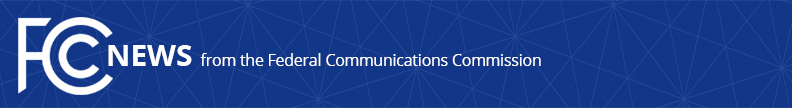 Media Contact: Cecilia Sulhoff, 202-418-0587cecilia.sulhoff@fcc.govFor Immediate ReleaseFCC RESOLVES PETITIONS FOR RECONSIDERATION FOR MOBILITY FUND PHASE II  -- WASHINGTON, February 22, 2018—Today, the FCC resolved the remaining petitions for reconsideration of Commission decisions in the February 2017 Mobility Fund Phase II Report and Order.  In that Order, the Commission adopted rules to move forward with the MF-II auction, which will provide up to $4.53 billion in high-cost support over 10 years to extend high-speed mobile voice and broadband coverage to unserved and underserved areas across the United States. The Commission received seven petitions for reconsideration of the MF-II Report & Order.  In the August 2017 MF-II Challenge Process Order, the Commission resolved the petitions for reconsideration that raised issues related to the MF-II challenge process, but it deferred consideration of the remaining issues. This Order addresses those remaining issues as follows:Grants requests for clarification that the collocation requirement for MF-II applies to all newly constructed towers; Grants in part and denies in part requests regarding MF-II recipients’ obligation to obtain and maintain a letter of credit (LOC) by modifying LOC requirements to be consistent with those for recipients of Connect America Fund Phase II support (the fixed broadband counterpart to this mobile broadband program); Denies requests to modify the MF-II budget and disbursement schedule; Denies requests to modify performance metrics, bidding credits, and the treatment of equipment exclusivity agreements, and; Denies requests to limit the Universal Service Administrative Corporation’s role in testing MF-II recipients’ compliance with performance metrics, public interest obligations, or other program requirements.The Commission is committed to advancing seamless nationwide access to mobile voice and broadband service, primarily in rural areas, while responsibly spending limited ratepayer funds.Action by the Commission February 22, 2018 by Order (FCC 18-19). Chairman Pai, Commissioners Clyburn, O’Rielly, Carr and Rosenworcel approving.  Chairman Pai, Commissioners Clyburn, O’Rielly and Carr issuing separate statements.WC Docket No. 10-90; WT Docket No. 10-208###
Office of Media Relations: (202) 418-0500ASL Videophone: (844) 432-2275TTY: (888) 835-5322Twitter: @FCCwww.fcc.gov/office-media-relationsThis is an unofficial announcement of Commission action.  Release of the full text of a Commission order constitutes official action.  See MCI v. FCC, 515 F.2d 385 (D.C. Cir. 1974).